
Załącznik nr 2 do zapytania ofertowego nr 1/RID/2022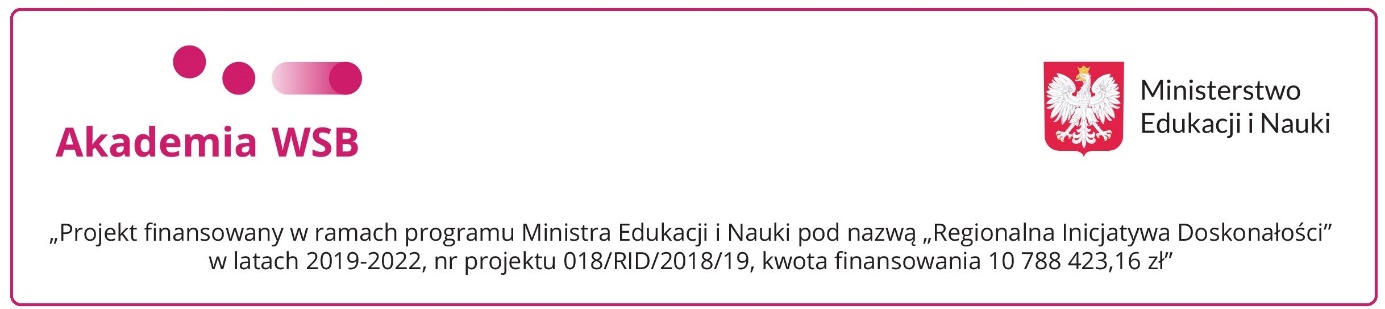 Formularz ofertySkładając ofertę w odpowiedzi na Zapytanie ofertowe pt.: Realizacja usługi badawczej dotyczącej różnych aspektów współpracy transgranicznej na zewnętrznych i wewnętrznych granicach Unii Europejskiej:- zadanie nr 1: badania ilościowe i jakościowe na pograniczu francusko-niemiecko-szwajcarskim,- zadanie nr 2: badania ilościowe i jakościowe na pograniczu polsko-czesko-słowackim,- zadanie nr 3: badania ilościowe i jakościowe na obszarze Morawsko-Śląskiego Kraju, Republika Czeska, ogłoszonego w ramach realizacji projektu „PERFECT – Regionalna Inicjatywa Doskonałości w Akademii WSB” nr 018/RID/2018/19, finansowanego ze środków Ministerstwa Edukacji i Nauki w ramach programu pod nazwą „Regionalna Inicjatywa Doskonałości” w latach 2019-2022, zobowiązuje się wykonać przedmiot zamówienia za cenę wskazaną w poniższym formularzu cenowym:Oświadczamy, że:zapoznaliśmy się z treścią zapytania ofertowego,uzyskaliśmy wszelkie informacje niezbędne do prawidłowego przygotowania i złożenia oferty,spełniamy wszystkie warunki udziału w postępowaniu wskazane w zapytaniu ofertowym,wszystkie informacje zamieszczone w ofercie są zgodne z prawdą,jesteśmy związani niniejszą ofertą do czasu zakończenia postępowania, nie dłużej niż przez okres 30 dni od dnia upływu terminu składania ofert,zaoferowana cena zawiera wszystkie składniki niezbędne do prawidłowego wykonania przedmiotu zamówienia i jest ostateczna.Nazwa WykonawcyAdres WykonawcyREGON:*NIP:*Tel.:E-mail:Nazwa badaniaŁączna wartość brutto zadaniaZadanie nr 1: badania ilościowe i jakościowe na pograniczu francusko-niemiecko-szwajcarskim……………………..Słownie………………………Zadanie nr 2: badania ilościowe i jakościowe na pograniczu polsko-czesko-słowackim……………………..Słownie………………………Zadanie nr 3: badania ilościowe i jakościowe na obszarze Morawsko-Śląskiego Kraju, Republika Czeska…………………..Słownie………………………................................. Data  i miejsce..........................................................................podpis Wykonawcy